	Community Advisory Committees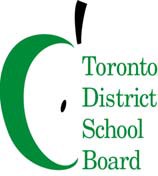 To:	Members of the Environmental Sustainability Community Advisory Committee (ESCAC)
Committee Name: ESCAC
Date: 3, February, 2022
Time : 6:30 p.m. – 8 p.m.Virtual (link): https://tdsb-ca.zoom.us/meeting/register/tJcsdeqhrzsiGdIsHFsr64SsODKvVTnlDDxKCommittee Co-Chair: 	Manna WongAGENDA#ItemFacilitator/PresenterTimelineRecommendations
/Motions1Welcome and Land AcknowledgementCo-Chairs6:30 p.m.2IntroductionsCo-Chairs6:35 p.m.3Approval of Jan. 4, 2022 minutesCo-Chairs6:45 p.m.4Remembering Sheila Cary-MeagherR. Christie6:50 p.m.5ESCAC Community Co-ChairK. Evers7:00 p.m.6Revitalizing School Grounds and Building Exteriors Report R. Christie7:10 p.m.7Schools as Community Energy HubsR. Spencer
B.C.E.C.7:25 p.m.

8Member updates/ Announcements7:55 p.m.9AdjournmentCo-Chairs